Агаджанян Анастасия 7 класс «Б»МОЙ ПРАДЕД – ГЕРОЙ ВЕЛИКОЙ ОТЕЧЕСТВЕННОЙ ВОЙНЫ 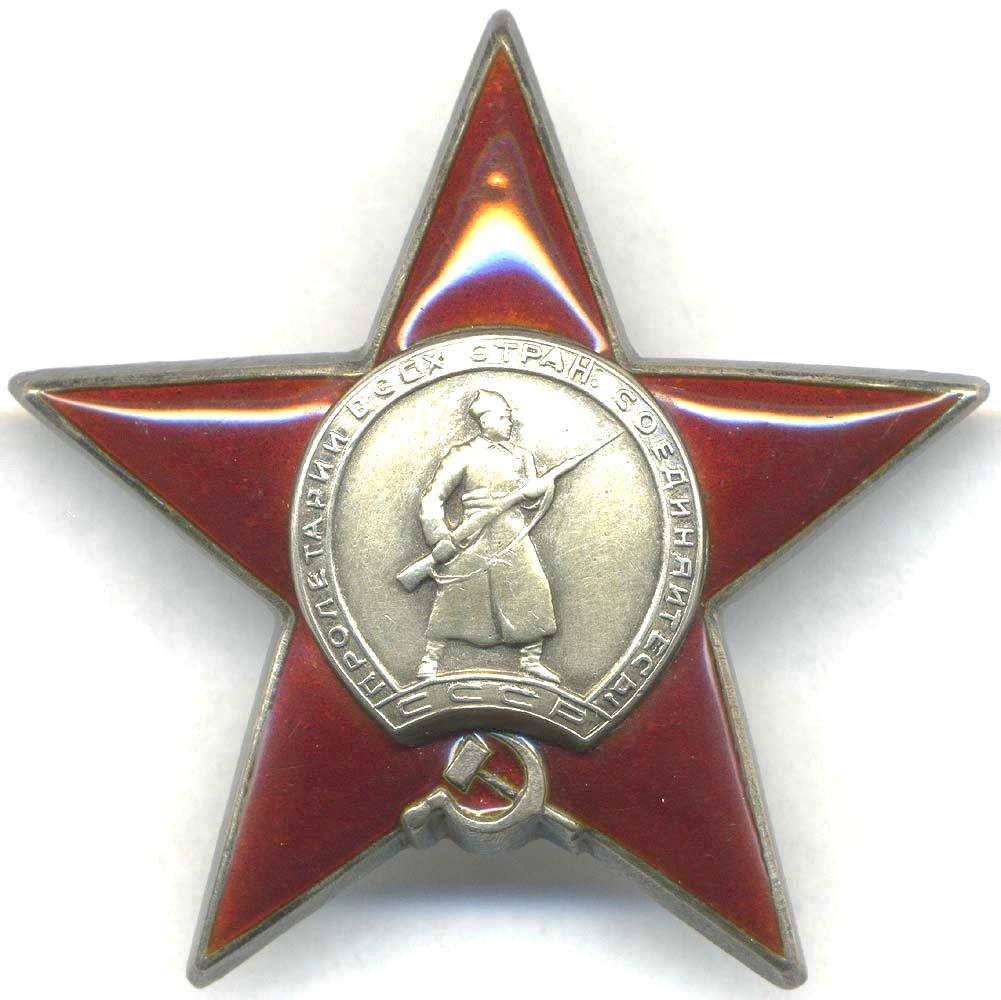 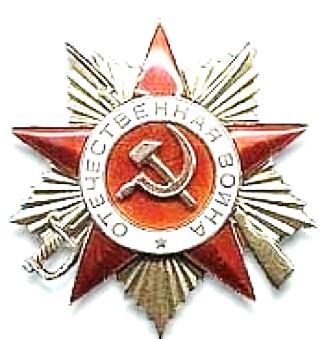 МЫ ПОМНИМ!